Załącznik 10 – Wzór karty oceny formalnej wniosku o dofinansowanie projektu konkursowego w ramach PO WER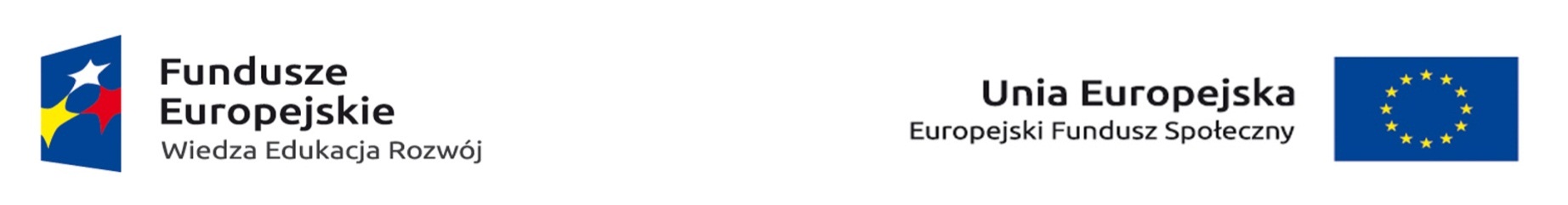 KARTA OCENY FORMALNEJ WNIOSKU O DOFINANSOWANIE PROJEKTU KONKURSOWEGO W RAMACH PO WERINSTYTUCJA ORGANIZUJĄCA KONKURS:……………………………………………………………………….NR KONKURSU:………………………………………………………………………………………………………………DATA WPŁYWU WNIOSKU:……………………………………………………………………………………………NR KANCELARYJNY WNIOSKU:...........................................................................................SUMA KONTROLNA WNIOSKU:..........................................................................................TYTUŁ PROJEKTU:………………………………………………………………………………………………………….NAZWA WNIOSKODAWCY:…………………………………………………………………………………………….OCENIAJĄCY:………………………………………………………………………………………………………………….Sporządzone przez: 	Imię i nazwisko:	Komórka organizacyjna (o ile dotyczy):	Data:	Podpis:	A.OGÓLNE KRYTERIUM FORMALNE DOTYCZĄCE TERMINU ZŁOŻENIA WNIOSKUTAKNIE (odrzucić projekt)NIE DOTYCZYUZASADNIENIE 
(w przypadku zaznaczenia odpowiedzi „NIE”)Czy wniosek złożono w terminie wskazanym w regulaminie konkursu?Czy wniosek złożono w terminie wskazanym w regulaminie konkursu?□□ □B.POZOSTAŁE OGÓLNE KRYTERIA FORMALNE (WYPEŁNIĆ JEŻELI W CZĘŚCI A ZAZNACZONO ODPOWIEDŹ „TAK”)TAKNIE(odrzucić projekt)NIE DOTYCZYUZASADNIENIE(w przypadku zaznaczenia odpowiedzi „NIE”)1.Czy wniosek opatrzony podpisem osoby uprawnionej / podpisami osób uprawnionych do złożenia wniosku złożono we właściwej instytucji? □□□2.Czy wniosek wypełniono w języku polskim?□□□3.Czy wniosek złożono w formie wskazanej w regulaminie konkursu?□□□4.Czy wydatki w projekcie o wartości nieprzekraczającej wyrażonej w PLN równowartości kwoty 100 000 EUR wkładu publicznego są rozliczane uproszczonymi metodami, o których mowa w Wytycznych w zakresie kwalifikowalności wydatków w zakresie Europejskiego Funduszu Rozwoju Regionalnego, Europejskiego Funduszu Społecznego oraz Funduszu Spójności na lata 2014-2020?□□□5.Czy wnioskodawca oraz partnerzy (o ile dotyczy) podlegają wykluczeniu z możliwości ubiegania się o dofinansowanie, w tym wykluczeniu, o którym mowa w art. 207 ust. 4 ustawy z dnia 27 sierpnia 2009 r. o finansach publicznych?TAK(odrzucić projekt)□NIE □□6.Czy wnioskodawca zgodnie ze Szczegółowym Opisem Osi Priorytetowych PO WER jest podmiotem uprawnionym do ubiegania się 
o dofinansowanie w ramach właściwego Działania/Podziałania PO WER?□□□7.Czy w przypadku projektu partnerskiego spełnione zostały wymogi dotyczącewyboru partnerów spoza sektora finansów publicznych, o których mowa w art. 33 ust. 2-4 ustawy z dnia 11 lipca 2014 r. 
o zasadach realizacji programów w zakresie polityki spójności finansowanych w perspektywie 2014-2020 (o ile dotyczy); braku powiązań, o których mowa w art. 33 ust. 6 ustawy z dnia 11 lipca 2014 r. o zasadach realizacji programów w zakresie polityki spójności finansowanych w perspektywie 2014-2020 oraz w Szczegółowym Opisie Osi Priorytetowych PO WER, pomiędzy podmiotami tworzącymi partnerstwo oraz utworzenia albo zainicjowania partnerstwa w terminie zgodnym ze Szczegółowym Opisem Osi Priorytetowych PO WER tj. przed złożeniem wniosku o dofinansowanie albo przed rozpoczęciem realizacji projektu, o ile data ta jest wcześniejsza od daty złożenia wniosku o dofinansowanie? □□□8.Czy wnioskodawca oraz partnerzy krajowi (o ile dotyczy), ponoszący wydatki w danym projekcie z EFS, posiadają łączny obrót za ostatni zatwierdzony rok obrotowy zgodnie z ustawą z dnia 29 września 1994 r. o rachunkowości (Dz. U. z 2013 r. poz. 330, z późn. zm.) (jeśli dotyczy) lub za ostatni zamknięty i zatwierdzony rok kalendarzowy równy lub wyższy od łącznych rocznych wydatków w ocenianym projekcie i innych projektach realizowanych w ramach EFS, których stroną umowy o dofinansowanie jest instytucja, w której dokonywana jest ocena formalna wniosku w roku kalendarzowym, w którym wydatki są najwyższe?□□□C.KRYTERIA DOSTĘPU TAKNIENIE DOTYCZYUZASADNIENIE 
(w przypadku zaznaczenia odpowiedzi „NIE”)1Projekt zakłada:przeszkolenie pracowników administracji architektoniczno-budowlanej i nadzoru budowlanego  z zakresu prawa budowlanego alboprzeszkolenie pracowników nadzoru budowlanego z zakresu wyrobów budowlanych.□□□2Projekt rozpoczyna się nie wcześniej niż od dnia przekazania Wnioskodawcy materiałów szkoleniowych i w przypadku szkoleń z zakresu:prawa budowlanego trwa nie dłużej niż 12 miesięcy od momentu rozpoczęcia szkoleń;wyrobów budowlanych trwa nie dłużej niż 6 miesięcy od momentu rozpoczęcia szkoleń.□□□3Projekt zakłada:organizację i przeprowadzenie szkoleń z zakresu prawa budowlanego dla pracowników administracji architektoniczno-budowlanej i nadzoru budowlanego, zatrudnionych wyłącznie w jednym z czterech makroregionów. Szkolenia muszą zostać przeprowadzone w każdym z województw wchodzących w skład makroregionu:makroregion I (województwa: mazowieckie, warmińsko-mazurskie, podlaskie, lubelskie) – szkolenia dla co najmniej 621 osób, maksymalna wartość projektu wynosi 1 117 800,00PLN,makroregion II (województwa: świętokrzyskie, śląskie, małopolskie, podkarpackie) – szkolenia dla co najmniej 597 osób, maksymalna wartość projektu wynosi  1 074 600,00 PLN,makroregion III (województwa: dolnośląskie, opolskie, łódzkie, wielkopolskie) – szkolenia dla co najmniej 600 osób, maksymalna wartość projektu wynosi  1 080 000,00 PLN,makroregion IV (województwa: kujawsko-pomorskie, pomorskie, lubuskie, zachodniopomorskie) – szkolenia dla co najmniej 462 osób, maksymalna wartość projektu wynosi 866 250,00 PLN.alboorganizację i przeprowadzenie szkoleń z zakresu wyrobów budowlanych dla co najmniej 102 pracowników organów nadzoru budowlanego w minimum 5 lokalizacjach rozmieszczonych równomiernie na terytorium kraju (maksymalna wartość projektu wynosi 191 250 PLN). □□□4Wnioskodawca przeprowadzi szkolenie zgodnie z programem szkoleń przy wykorzystaniu materiałów szkoleniowych (oraz ewentualnych ich aktualizacji), które zostaną dostarczone  przez Instytucję Organizującą Konkurs. W przypadku zmian w przepisach z zakresu prawa budowlanego lub wyrobów budowlanych w trakcie trwania szkoleń wnioskodawca jest zobowiązany prowadzić szkolenia zgodnie ze zaktualizowanymi materiałami szkoleniowymi, które otrzyma od IOK.□□□5Wnioskodawca składa nie więcej niż jeden wniosek o dofinansowanie na organizację szkoleń z zakresu prawa budowlanego oraz nie więcej niż jeden wniosek na organizację szkoleń z zakresu wyrobów budowlanych, przy czym dodatkowo:Wnioskodawca nie występuje w roli partnera w innym projekcie zgłoszonym w odpowiedzi na konkurs oraz podmiot będący partnerem projektu występuje w tym charakterze w nie więcej niż jednym projekcie zgłoszonym w odpowiedzi na konkurs.□□□D.DECYZJA W SPRAWIE SPEŁNIANIA KRYTERIÓW FORMALNYCH ORAZ DOSTĘPUTAKNIEUwagiUwagiCzy wniosek spełnia wszystkie ogólne kryteria formalne oraz dostępu oceniane na etapie oceny formalnej i może zostać przekazany 
do oceny merytorycznej?Czy wniosek spełnia wszystkie ogólne kryteria formalne oraz dostępu oceniane na etapie oceny formalnej i może zostać przekazany 
do oceny merytorycznej?□□